27 марта 2023 года в Богучарской центральной районной библиотеке в рамках Недели детской и юношеской книги прошла познавательная игра «Детская приключенческая литература».В начале мероприятия библиотекарь вместе с детьми зачитали загадочное письмо без обратного адреса. В нём Весёлый Добрый Дух сообщил тайну – в библиотеке спрятан клад, а найти его можно отгадывая загадки, написанные на «яблочках». В загадках были зашифрованы слова – названия книг или имена авторов.Ребята с интересом и азартом искали  книгу, в которой находился кусочек пазла. После того, как дети собрали все пазлы, они смогли отгадать зашифрованную в них сказку. Игра прошла дружно, весело и увлекательно.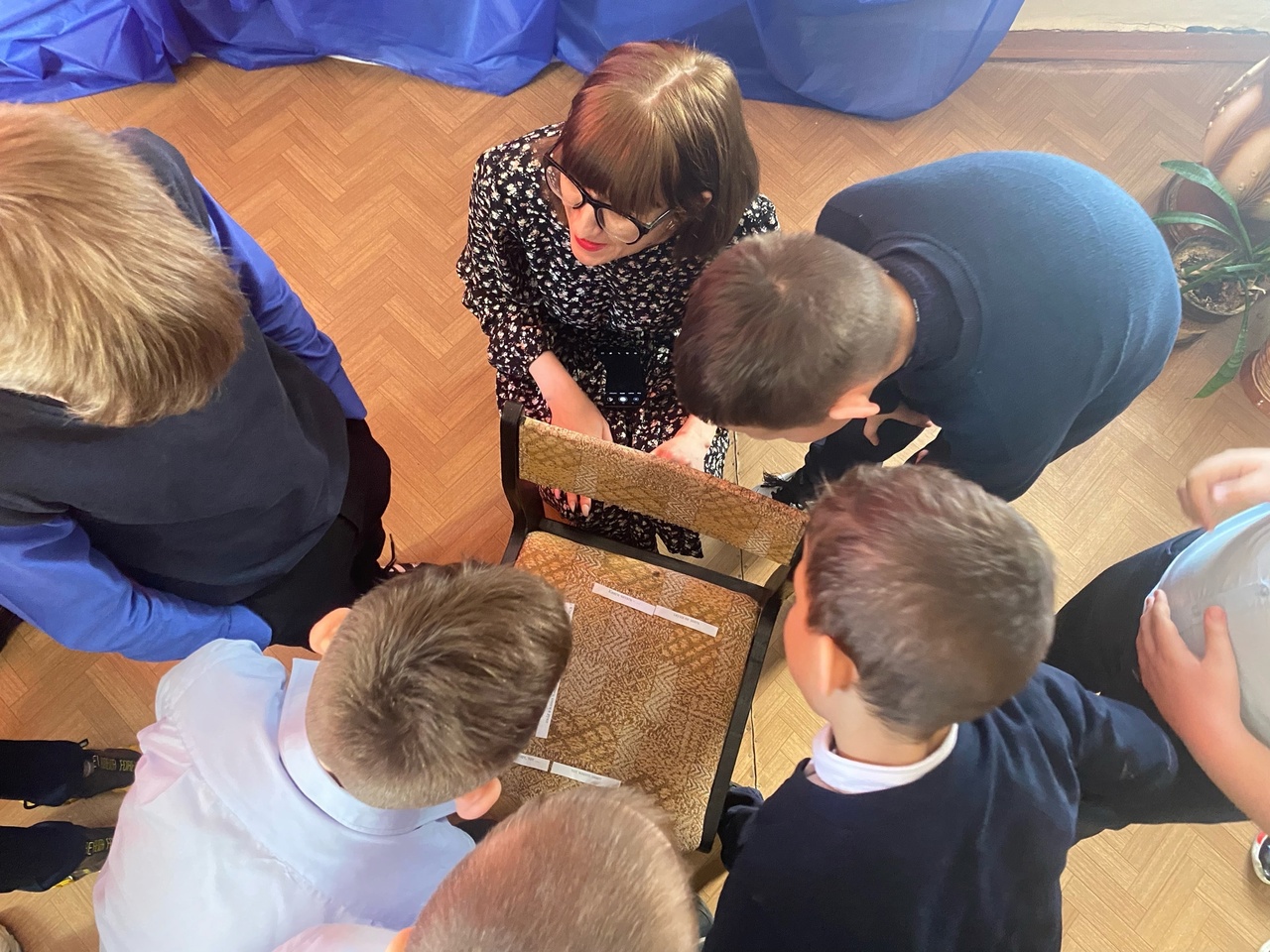 